The EGR passages and valve that control the flow of exhaust gases can become clogged with carbon.  The EGR valve and passages may need to be cleaned if one or more of the following conditions are present.A computer diagnosis trouble code (DTC) indicating the lack of EGR flowThe failure of an exhaust emission test for excessive NOxExcessive engine spark knock (ping or detonation)  1.  Check service information for the recommended procedures to follow when servicing      the EGR system.	_________________________________________________________________  2.  What problem(s) exists? _________________________________________________  3.  Remove the EGR valve and inspect for clogged passages.  Clean as needed.		Valve was clogged   Valve was OK     4.  Start the engine.  Exhaust should be heard and felt coming from the open passage      where the EGR valve was located.CAUTION:  Be sure to wear eye protection.  Particles of carbon can be forced out of the EGR passage with great force when the engine starts.		Exhaust flowed freely   Exhaust did not flow freely     5.  To clean the passages of carbon, remove the plugs or 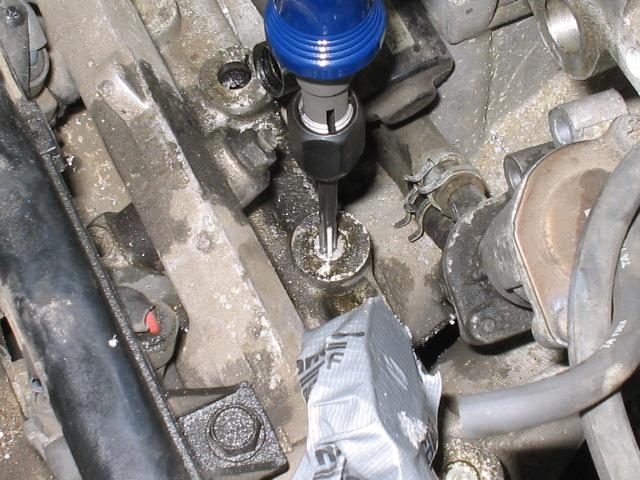                  EGR valve and insert a stiff wire into an electric drill      and use it to ream out the passages.  6.  Reinstall the EGR valve with a new gasket and check      the engine for proper operation.   7.  What is the needed action? ________________________		_________________________________________